                                T.C.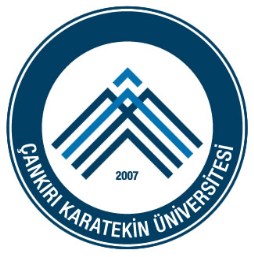 ÇANKIRI KARATEKİN ÜNİVERSİTESİMÜHENDİSLİK FAKÜLTESİELEKTRİK-ELEKTRONİK MÜHENDİSLİĞİ BÖLÜMÜZORUNLU STAJ FORMU 		Sayın İlgili;	Aşağıda kimlik bilgileri yazılı öğrencimizin 20 iş günü staj yapma zorunluluğu vardır. Öğrencimizin kurumunuzda/işletmenizde yapacağı 20 iş günü staj talebinin değerlendirilerek uygun bulunup bulunmadığının bildirilmesini arz/rica eder, göstereceğiniz ilgiye teşekkür ederiz.						                	Staj KomisyonuBelge üzerindeki bilgilerin doğru olduğunu ve UBİS sistemindeki staj işlemlerinde bulunan bilgilerle aynı olduğunu beyan ediyor, yanlış beyan ya da staj yerine gitmeme veya yarıda bırakma gibi durumlarda sigorta işlemleri nedeni ile doğacak yasal para cezasını ödeyeceğimi taahhüt ediyorum.Staj işlemlerimin yapılmasını arz ederim.Saygılarımla,Tarih / Öğrencinin İmzası ÖNEMLİ NOT: Staja devam zorunludur. Geçerli mazeretler nedeniyle devam edilemeyen günler telafi edilebilir. Telafi edilen günler her bir staj döneminin %20’sinden fazla olamaz.  Stajını mazereti dolayısıyla tamamlayamayacağını 5 işgünü içinde birimine bildirmeyen öğrenciler için oluşturdukları kamu zararı nedeni ile disiplin soruşturması açılır. Sosyal Güvenlik Kurumu sistemine öğrenciler için bir ayda iki kez veri girişi yapılamayacağından bir öğrenciye aynı ay içerisinde ikinci kez staj yaptırılamaz.Bu form fotokopi olmayan 2 asıl nüsha olarak hazırlanır ve Bölüm Başkanlığı Sekreterliğine 1 nüshası teslim edilir. Form üzerindeki bilgiler Çankırı Karatekin Üniversitesi Üniversite Bilgi Sistemine (UBİS) öğrenci tarafından eksiksiz yüklenir. 5510 sayılı yasa gereğince öğrencinin iş kazası ve meslek hastalıkları sigorta primlerini ödeme yükümlüsü Çankırı Karatekin Üniversitesi Rektörlüğü’dür.STAJ-I      STAJ-IISTAJ-II(Yapacağınız stajı seçiniz)(Yapacağınız stajı seçiniz)(Yapacağınız stajı seçiniz)(Yapacağınız stajı seçiniz)(Yapacağınız stajı seçiniz)(Yapacağınız stajı seçiniz)(Yapacağınız stajı seçiniz)(Yapacağınız stajı seçiniz)(Yapacağınız stajı seçiniz)ÖĞRENCİNİN KİMLİK BİLGİLERİ  (Tüm alanları eksiksiz doldurunuz)ÖĞRENCİNİN KİMLİK BİLGİLERİ  (Tüm alanları eksiksiz doldurunuz)ÖĞRENCİNİN KİMLİK BİLGİLERİ  (Tüm alanları eksiksiz doldurunuz)ÖĞRENCİNİN KİMLİK BİLGİLERİ  (Tüm alanları eksiksiz doldurunuz)ÖĞRENCİNİN KİMLİK BİLGİLERİ  (Tüm alanları eksiksiz doldurunuz)ÖĞRENCİNİN KİMLİK BİLGİLERİ  (Tüm alanları eksiksiz doldurunuz)ÖĞRENCİNİN KİMLİK BİLGİLERİ  (Tüm alanları eksiksiz doldurunuz)ÖĞRENCİNİN KİMLİK BİLGİLERİ  (Tüm alanları eksiksiz doldurunuz)ÖĞRENCİNİN KİMLİK BİLGİLERİ  (Tüm alanları eksiksiz doldurunuz)ÖĞRENCİNİN KİMLİK BİLGİLERİ  (Tüm alanları eksiksiz doldurunuz)ÖĞRENCİNİN KİMLİK BİLGİLERİ  (Tüm alanları eksiksiz doldurunuz)ÖĞRENCİNİN KİMLİK BİLGİLERİ  (Tüm alanları eksiksiz doldurunuz)ÖĞRENCİNİN KİMLİK BİLGİLERİ  (Tüm alanları eksiksiz doldurunuz)ÖĞRENCİNİN KİMLİK BİLGİLERİ  (Tüm alanları eksiksiz doldurunuz)Adı ve SoyadıAdı ve SoyadıAdı ve SoyadıTelefon NoTelefon NoÖğrenci NoÖğrenci NoÖğrenci NoÖğretim YılıÖğretim YılıBölümü/ProgramıBölümü/ProgramıBölümü/Programıİkametgah Adresiİkametgah AdresiE-posta AdresiE-posta AdresiE-posta Adresiİkametgah Adresiİkametgah AdresiSTAJ YAPILACAK YERİN STAJ YAPILACAK YERİN STAJ YAPILACAK YERİN STAJ YAPILACAK YERİN STAJ YAPILACAK YERİN STAJ YAPILACAK YERİN STAJ YAPILACAK YERİN STAJ YAPILACAK YERİN STAJ YAPILACAK YERİN STAJ YAPILACAK YERİN STAJ YAPILACAK YERİN STAJ YAPILACAK YERİN STAJ YAPILACAK YERİN STAJ YAPILACAK YERİN Adı / UnvanıAdı / UnvanıAdı / UnvanıTelefon NoTelefon NoAdresiAdresiAdresiFaks NoFaks NoAdresiAdresiAdresiE-posta AdresiE-posta AdresiİŞVERENİN /YETKİLİNİN İŞVERENİN /YETKİLİNİN İŞVERENİN /YETKİLİNİN İŞVERENİN /YETKİLİNİN İŞVERENİN /YETKİLİNİN İŞVERENİN /YETKİLİNİN İŞVERENİN /YETKİLİNİN İŞVERENİN /YETKİLİNİN İŞVERENİN /YETKİLİNİN İŞVERENİN /YETKİLİNİN İŞVERENİN /YETKİLİNİN İŞVERENİN /YETKİLİNİN İŞVERENİN /YETKİLİNİN İŞVERENİN /YETKİLİNİN Adı ve SoyadıAdı ve SoyadıAdı ve SoyadıKurumumuzda/İşletmemizde Staj Yapması Uygundur.
İmza/KaşeKurumumuzda/İşletmemizde Staj Yapması Uygundur.
İmza/KaşeKurumumuzda/İşletmemizde Staj Yapması Uygundur.
İmza/KaşeKurumumuzda/İşletmemizde Staj Yapması Uygundur.
İmza/KaşeKurumumuzda/İşletmemizde Staj Yapması Uygundur.
İmza/KaşeKurumumuzda/İşletmemizde Staj Yapması Uygundur.
İmza/KaşeKurumumuzda/İşletmemizde Staj Yapması Uygundur.
İmza/KaşeGörev ve ÜnvanıGörev ve ÜnvanıGörev ve ÜnvanıKurumumuzda/İşletmemizde Staj Yapması Uygundur.
İmza/KaşeKurumumuzda/İşletmemizde Staj Yapması Uygundur.
İmza/KaşeKurumumuzda/İşletmemizde Staj Yapması Uygundur.
İmza/KaşeKurumumuzda/İşletmemizde Staj Yapması Uygundur.
İmza/KaşeKurumumuzda/İşletmemizde Staj Yapması Uygundur.
İmza/KaşeKurumumuzda/İşletmemizde Staj Yapması Uygundur.
İmza/KaşeKurumumuzda/İşletmemizde Staj Yapması Uygundur.
İmza/KaşeE-posta AdresiE-posta AdresiE-posta AdresiKurumumuzda/İşletmemizde Staj Yapması Uygundur.
İmza/KaşeKurumumuzda/İşletmemizde Staj Yapması Uygundur.
İmza/KaşeKurumumuzda/İşletmemizde Staj Yapması Uygundur.
İmza/KaşeKurumumuzda/İşletmemizde Staj Yapması Uygundur.
İmza/KaşeKurumumuzda/İşletmemizde Staj Yapması Uygundur.
İmza/KaşeKurumumuzda/İşletmemizde Staj Yapması Uygundur.
İmza/KaşeKurumumuzda/İşletmemizde Staj Yapması Uygundur.
İmza/KaşeTarihTarihTarihKurumumuzda/İşletmemizde Staj Yapması Uygundur.
İmza/KaşeKurumumuzda/İşletmemizde Staj Yapması Uygundur.
İmza/KaşeKurumumuzda/İşletmemizde Staj Yapması Uygundur.
İmza/KaşeKurumumuzda/İşletmemizde Staj Yapması Uygundur.
İmza/KaşeKurumumuzda/İşletmemizde Staj Yapması Uygundur.
İmza/KaşeKurumumuzda/İşletmemizde Staj Yapması Uygundur.
İmza/KaşeKurumumuzda/İşletmemizde Staj Yapması Uygundur.
İmza/KaşeSTAJINSTAJINSTAJINSTAJINSTAJINSTAJINSTAJINSTAJINSTAJINSTAJINSTAJINSTAJINSTAJINSTAJINBaşlama TarihiBaşlama TarihiBaşlama TarihiBitiş TarihiSüresi (Gün)ÖĞRENCİNİN NÜFUS KAYIT ve SİGORTA BİLGİLERİ  (Staj başvurusu kabul edildiği takdirde öğrenci tarafından tüm alanlar eksiksiz doldurulacaktır)ÖĞRENCİNİN NÜFUS KAYIT ve SİGORTA BİLGİLERİ  (Staj başvurusu kabul edildiği takdirde öğrenci tarafından tüm alanlar eksiksiz doldurulacaktır)ÖĞRENCİNİN NÜFUS KAYIT ve SİGORTA BİLGİLERİ  (Staj başvurusu kabul edildiği takdirde öğrenci tarafından tüm alanlar eksiksiz doldurulacaktır)ÖĞRENCİNİN NÜFUS KAYIT ve SİGORTA BİLGİLERİ  (Staj başvurusu kabul edildiği takdirde öğrenci tarafından tüm alanlar eksiksiz doldurulacaktır)ÖĞRENCİNİN NÜFUS KAYIT ve SİGORTA BİLGİLERİ  (Staj başvurusu kabul edildiği takdirde öğrenci tarafından tüm alanlar eksiksiz doldurulacaktır)ÖĞRENCİNİN NÜFUS KAYIT ve SİGORTA BİLGİLERİ  (Staj başvurusu kabul edildiği takdirde öğrenci tarafından tüm alanlar eksiksiz doldurulacaktır)ÖĞRENCİNİN NÜFUS KAYIT ve SİGORTA BİLGİLERİ  (Staj başvurusu kabul edildiği takdirde öğrenci tarafından tüm alanlar eksiksiz doldurulacaktır)ÖĞRENCİNİN NÜFUS KAYIT ve SİGORTA BİLGİLERİ  (Staj başvurusu kabul edildiği takdirde öğrenci tarafından tüm alanlar eksiksiz doldurulacaktır)ÖĞRENCİNİN NÜFUS KAYIT ve SİGORTA BİLGİLERİ  (Staj başvurusu kabul edildiği takdirde öğrenci tarafından tüm alanlar eksiksiz doldurulacaktır)ÖĞRENCİNİN NÜFUS KAYIT ve SİGORTA BİLGİLERİ  (Staj başvurusu kabul edildiği takdirde öğrenci tarafından tüm alanlar eksiksiz doldurulacaktır)ÖĞRENCİNİN NÜFUS KAYIT ve SİGORTA BİLGİLERİ  (Staj başvurusu kabul edildiği takdirde öğrenci tarafından tüm alanlar eksiksiz doldurulacaktır)ÖĞRENCİNİN NÜFUS KAYIT ve SİGORTA BİLGİLERİ  (Staj başvurusu kabul edildiği takdirde öğrenci tarafından tüm alanlar eksiksiz doldurulacaktır)ÖĞRENCİNİN NÜFUS KAYIT ve SİGORTA BİLGİLERİ  (Staj başvurusu kabul edildiği takdirde öğrenci tarafından tüm alanlar eksiksiz doldurulacaktır)ÖĞRENCİNİN NÜFUS KAYIT ve SİGORTA BİLGİLERİ  (Staj başvurusu kabul edildiği takdirde öğrenci tarafından tüm alanlar eksiksiz doldurulacaktır)AdıAdıAdıSAĞLIK GÜVENCESİSAĞLIK GÜVENCESİSAĞLIK GÜVENCESİSAĞLIK GÜVENCESİSoyadıSoyadıSoyadıSağlık güvencenizle ilgili kutucuğu işaretleyinizSağlık güvencenizle ilgili kutucuğu işaretleyinizSağlık güvencenizle ilgili kutucuğu işaretleyinizSağlık güvencenizle ilgili kutucuğu işaretleyinizTC Kimlik NoTC Kimlik NoTC Kimlik NoKendisiDoğum TarihiDoğum TarihiDoğum TarihiAnnesi/BabasıAnne AdıAnne AdıAnne AdıYeşil KartBaba AdıBaba AdıBaba AdıÇankırı Karatekin ÜniversitesiSSK NoSSK NoSSK NoBÖLÜM BAŞKANI ONAYIBÖLÜM BAŞKANI ONAYIBÖLÜM BAŞKANI ONAYIBÖLÜM BAŞKANI ONAYIBÖLÜM BAŞKANI ONAYIBÖLÜM BAŞKANI ONAYIBÖLÜM BAŞKANI ONAYIBÖLÜM BAŞKANI ONAYISTAJ KOMİSYON BAŞKANI ONAYISTAJ KOMİSYON BAŞKANI ONAYISTAJ KOMİSYON BAŞKANI ONAYISTAJ KOMİSYON BAŞKANI ONAYISTAJ KOMİSYON BAŞKANI ONAYISTAJ KOMİSYON BAŞKANI ONAYIKAŞE-İMZA-TARİHKAŞE-İMZA-TARİHKAŞE-İMZA-TARİHKAŞE-İMZA-TARİHKAŞE-İMZA-TARİHKAŞE-İMZA-TARİHKAŞE-İMZA-TARİHKAŞE-İMZA-TARİHKAŞE-İMZA-TARİHKAŞE-İMZA-TARİHKAŞE-İMZA-TARİHKAŞE-İMZA-TARİHKAŞE-İMZA-TARİHKAŞE-İMZA-TARİH